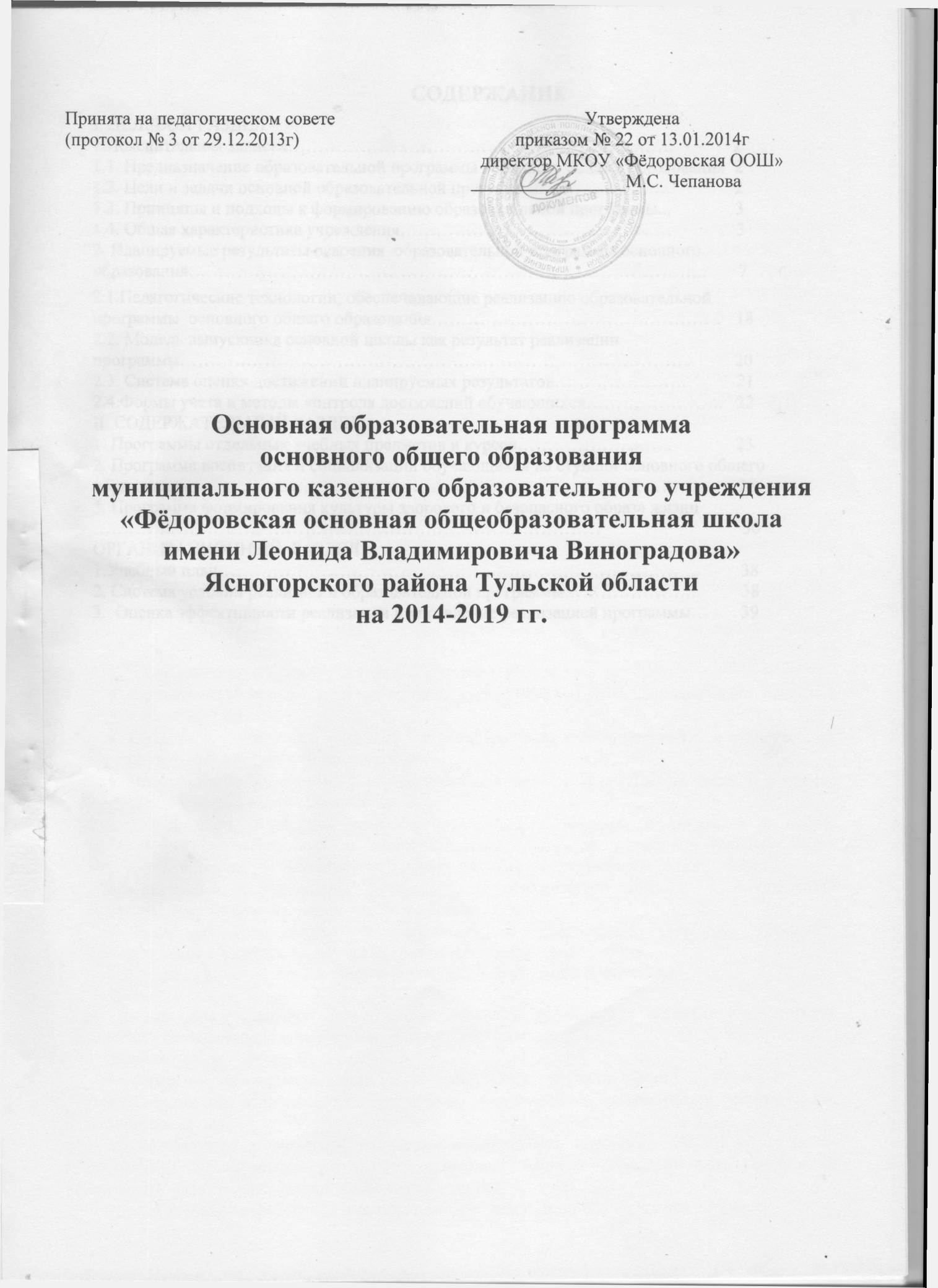 СОДЕРЖАНИЕЦелевой разделПояснительная запискаПрограмма разработана в соответствии с  федеральным компонентом государственного образовательного стандарта основного общего образования, с учетом особенностей образовательного учреждения,  образовательных потребностей и запросов обучающихся, воспитанников. Образовательная программа определяет содержание и организацию образовательного процесса на ступени основного общего образования и направлена на формирование общей культуры, духовно-нравственное, социальное, личностное и интеллектуальное развитие обучающихся, на создание основы для самостоятельной реализации учебной деятельности, обеспечивающей социальную успешность, развитие творческих способностей, саморазвитие и самосовершенствование, сохранение и укрепление здоровья обучающихся.ООП основного общего образования, с одной стороны,  обеспечивает преемственность с начальным  общим образованием, с другой стороны, предполагает качественную реализацию программы, опираясь на возрастные особенности подросткового  возраста, который  включает  в себя возрастной  период  с 11 до 15 лет.Нормативный  срок  освоения программы  –  5 лет.Этапы реализации ООП:Для реализации ООП основного общего образования определяется  нормативный срок – 5 лет (11-15 лет), который связан с двумя этапами возрастного развития:первый этап - 5-6 классы как образовательный переход от  младшего  школьного    к подростковому возрасту, обеспечивающий плавный и постепенный, бесстрессовый переход обучающихся с одной ступени  образования на другую;второй этап – 7-9 классы как этап самоопределения подростка через опробование себя в разных видах деятельности.Предназначение  Образовательной программы основного общего образования: Подготовка школьников к обучению в старшей школеФормирование средств и способов самостоятельного развития и продвижения ученика в образовательном процессе Поддержка учебных (урочных и внеурочных), внешкольных и внеучебных образовательных достижений школьниковНепосредственное участие в определении приоритетов социализации детей и в оценке качества получаемого ими образования Развитие подростка как субъекта отношений с людьми, с миром и с собой, предполагающее успешность и самореализацию учащихся в образовательных видах деятельности, а также сохранение и поддержку индивидуальности каждого подросткаСохранение и укрепление физического и психического здоровья и безопасности учащихся, обеспечение их эмоционального благополучияОвладение грамотностью в различных ее проявлениях (учебном, языковом, математическом, естественнонаучном, гражданском, технологическом).1.2. Цели и задачи  образовательной программыЦель:Создать образовательную среду, обеспечивающую условия для развития и воспитания личности школьника, получения качественного образования.Задачи:обеспечение преемственности начального общего, основного общего образования;становление и развитие личности в её индивидуальности, самобытности, уникальности, неповторимости;обеспечение доступности получения качественного основного общего образования, достижение планируемых результатов освоения основной образовательной программы основного общего образования всеми обучающимися;установление требований к воспитанию и социализации обучающихся  как части образовательной программы, направленной на всестороннее развитие личности и создание необходимых условий для её самореализации;обеспечение эффективного сочетания урочных и внеурочных форм организации образовательного процесса, взаимодействия всех его участников;взаимодействие образовательного учреждения при реализации основной образовательной программы с социальными партнёрами;выявление и развитие способностей обучающихся;участие обучающихся, их родителей (законных представителей), педагогических работников  в  развитии  школьного уклада;сохранение и укрепление физического, психологического и социального здоровья обучающихся, обеспечение их безопасности.В основе реализации основной образовательной программы школы лежит системно-деятельностный подход, который предполагает:определение ведущим в построении содержания учебных дисциплин заданный принцип обучения;формирование готовности к саморазвитию и непрерывному образованию;проектирование и конструирование социальной среды развития обучающихся  в системе образования;активная учебно-познавательная деятельность обучающихся; учёт индивидуальных возрастных, психологических и физиологических особенностей обучающихся, роли, значения видов деятельности и форм общения при построении образовательного процесса и определении образовательно-воспитательных целей и путей их достижения;разнообразие  индивидуального развития каждого обучающегося.1.3. Принципы и подходы к формированию образовательной программыПринцип гуманизации:  реальное соблюдение прав учителя и ребенка, закрепленных законом РФ «Об образовании», Декларацией прав ребенка, Конвенцией о правах ребенка и другими нормативными документами; утверждение не приходящей ценности общекультурного человеческого достояния, внимание к историческим ценностям, их вкладу в развитие науки, культуры, литературы и искусства.Принцип сотрудничества: построение взаимоотношений в школе на основе взаимного уважения и доверия учителей, учеников и родителей в соответствии с принципами ненасильственного общения.Принцип индивидуализации обучения: повышение учебной мотивации и развитие познавательных интересов каждого ученика.Принцип дифференциации: предполагает выявление и развитие у учащихся  наклонностей и способностей к работе в различных направлениях изучаемых наук.Принцип целостности: предполагает построение деятельности школы на основе единства процессов развития, обучения и воспитания учащихсяПринцип вариативности: поскольку одной из задач обучения в школе является комплексное образование, дающее возможность выпускникам продолжить образование в средней школе  или поступить в ССУЗы  различных профилей, то система обучения и программы должны предусматривать возможность интегрирования учебных предметов и вариативности выбора учебной литературы для усвоения необходимого материала.1.4. Общая характеристика учреждения            Сложившиеся в нашей стране социально-экономические условия, а также концепция модернизации российского образования предъявляют к качеству образования и уровню подготовленности учащихся особые требования. На сегодняшний день в качестве наиболее острой и актуальной обозначена проблема становления нового типа социальности будущих выпускников. Формирование социально компетентностной личности, способной адаптироваться к изменяющейся социально-экономической ситуации в стране, готовой к осознанному выбору  и позволяющее подростку успешно адаптироваться в современной  жизни.    МОУ «Фёдоровская  ООШ » Ясногорского района Тульской области расположена в сельской местности в 13 км от большого сельского поселения Иваньково.  В МОУ «Фёдоровская ООШ» обучаются дети, проживающие в п.Есуковский.  В  близлежащих  деревнях  Хатавки,  Хорошевка,  Макаровка,  Белугино  жителей  практически  не осталось,  за  исключением  пенсионеров  и  дачников.  Для  трудоспособного  населения  деревень  условий  для  работы  нет.  На  территории  поселка Есуковский  нет  никакого  предприятия:  ни  сельского,  ни  промышленного.  Социокультурные  объекты  включают  в  себя  сельскую  библиотеку,  сельский  дом  культуры, фельдшерско-акушерский  пункт,  магазины.     Школа малокомплектная.Приём учащихся в 1-й класс осуществляется с 6,5 лет.                                          Состав  обучающихсяУчащиеся могут быть в целом охарактеризованы как воспитанные и позитивно относящиеся к школе. Педагоги ведут строгий контроль посещаемости уроков, принимаются меры, исключающие опоздания на уроки и пропуски занятий без уважительной причины.                            Социальный статус семей:  18  семейВсем детям, нуждающимся в социальной  и педагогической поддержке, она будет оказана  на высоком профессиональном уровне.  Исследование уровня образования родителей показало, что 1/4 от общего количества не имеет специального образования, только школа, что не позволяет рассчитывать на существование мотивации к получению образования в семье. Анализ занятости родителей учащихся показывает средний доход, обеспечивающий средние показатели материального обеспечения в семьях учащихся. Педагогическому коллективу необходимо принимать во внимание сложившиеся социально-экономические условия семей обучающихся и стремиться к предоставлению максимально возможных образовательных услуг всем учащимся, вне зависимости от их социально-экономического статуса, в целях наиболее полного, гармоничного развития каждого ребенка.Кадровый  составВ  школе работает 10  учителей (из них 3 совместителей).По уровню образования:-          высшее  образование – 8 чел. (80%)-          среднее специальное – 2 чел.  (20%)                                                                                    5По возрасту:средний возраст -   43  годаРаботающих пенсионеров по возрасту – 1 чел.По уровню квалификации: -          высшую категорию имеют – 0 учителей-          первую – 8-          вторую – 2 -          не  имеет  категории  -  0Материально-техническая  базаВ целом санитарно-гигиенические, материально-технические условия соответствуют целям и задачам образовательного процесса. Школа получила санитарно-эпидемиологическое заключение на право ведения образовательной деятельности. В течение учебного года постоянно уделяется внимание улучшению материально-технической базы, охраны здоровья и обеспечению санитарно-гигиенического режима работы школы.2.Планируемые результаты освоения основной образовательной программы основного общего  образованияТребования к уровню подготовки выпускников основной школы.МатематикаВ результате изучения  математики в основной школе учащиеся должны знать/пониматьсущество понятия математического доказательства; примеры доказательств;существо понятия алгоритма; примеры алгоритмов;как используются математические формулы, уравнения и неравенства; примеры их применения для решения математических и практических задач;как математически определенные функции могут описывать реальные зависимости; приводить примеры такого описания;как потребности практики привели математическую науку к необходимости расширения понятия числа;вероятностный характер многих закономерностей окружающего мира; примеры статистических закономерностей и выводов;каким образом геометрия возникла из практических задач землемерия;  примеры геометрических объектов и утверждений о них, важных для практики;смысл идеализации, позволяющей решать задачи реальной действительности математическими методами, примеры ошибок, возникающих при идеализации;уметь:выполнять устно арифметические действия: сложение и вычитание двузначных чисел и десятичных дробей с двумя знаками, умножение однозначных чисел, арифметические операции с обыкновенными дробями с однозначным знаменателем и числителем;переходить от одной формы записи чисел к другой, представлять десятичную дробь в виде обыкновенной и в простейших случаях обыкновенную в виде десятичной, проценты — в виде дроби и дробь — в виде процентов; записывать большие и малые числа с использованием целых степеней десятки;выполнять арифметические действия с рациональными числами, сравнивать рациональные и действительные числа; находить в несложных случаях значения степеней с целыми показателями и корней; находить значения числовых выражений;округлять целые числа и десятичные дроби, находить приближения чисел с недостатком и с избытком, выполнять оценку числовых выражений;пользоваться основными единицами длины, массы, времени, скорости, площади, объема; выражать более крупные единицы через более мелкие и наоборот;решать текстовые задачи, включая задачи, связанные с отношением и с пропорциональностью величин, дробями и процентами;использовать приобретенные знания и умения в практической деятельности и повседневной жизни для:решения несложных практических расчетных задач, в том числе c использованием при необходимости справочных материалов, калькулятора, компьютера;устной прикидки и оценки результата вычислений; проверки результата вычисления с использованием различных приемов; интерпретации результатов решения задач с учетом ограничений, связанных с реальными свойствами рассматриваемых процессов и явлений;Алгебрауметь:составлять буквенные выражения и формулы по условиям задач; осуществлять в выражениях и формулах числовые подстановки и выполнять соответствующие вычисления, осуществлять подстановку одного выражения в другое; выражать из формул одну переменную через остальные;выполнять основные действия со степенями с целыми показателями, с многочленами и с алгебраическими дробями; выполнять разложение многочленов на множители; выполнять тождественные преобразования рациональных выражений;применять свойства арифметических квадратных корней для вычисления значений и преобразований числовых выражений, содержащих квадратные корни;решать линейные, квадратные уравнения и рациональные уравнения, сводящиеся к ним, системы двух линейных уравнений и несложные нелинейные системы;решать линейные и квадратные неравенства с одной переменной и их системы;решать текстовые задачи алгебраическим методом, интерпретировать полученный результат, проводить отбор решений, исходя из формулировки задачи;изображать числа точками на координатной прямой;определять координаты точки плоскости, строить точки с заданными координатами; изображать множество решений линейного неравенства; распознавать арифметические и геометрические прогрессии; решать задачи с применением формулы общего члена и суммы нескольких первых членов; находить значения функции, заданной формулой, таблицей, графиком по ее аргументу; находить значение аргумента по значению функции, заданной графиком или таблицей;определять свойства функции по ее графику; применять графические представления при решении уравнений, систем, неравенств; описывать свойства изученных функций (у=кх, где к0, у=кх+b, у=х2, у=х3, у =, у=, у=ах2+bх+с, у= ах2+n  у= а(х - m) 2 ), строить их графики;использовать приобретенные знания и умения в практической деятельности и повседневной жизни для:выполнения расчетов по формулам, составления формул, выражающих зависимости между реальными величинами; нахождения нужной формулы в справочных материалах;моделирования практических ситуаций и исследований построенных моделей с использованием аппарата алгебры; описания зависимостей между физическими величинами соответствующими формулами при исследовании несложных практических ситуаций;интерпретации графиков реальных зависимостей между величинами;Элементы логики, комбинаторики, статистики и теории вероятностейуметь:проводить несложные доказательства, получать простейшие следствия из известных или ранее полученных утверждений, оценивать логическую правильность рассуждений, использовать примеры для иллюстрации и контрпримеры для опровержения утверждений; извлекать информацию, представленную в таблицах, на диаграммах, графиках; составлять таблицы, строить диаграммы и графики;решать комбинаторные задачи путем систематического перебора возможных вариантов, а также с использованием правила умножения;вычислять средние значения результатов измерений;находить частоту события, используя собственные наблюдения и готовые статистические данные;находить вероятности случайных событий в простейших случаях;использовать приобретенные знания и умения в практической деятельности и повседневной жизни для:выстраивания аргументации при доказательстве (в форме монолога и диалога);распознавания логически некорректных рассуждений; записи математических утверждений, доказательств;анализа реальных числовых данных, представленных в виде диаграмм, графиков, таблиц;решения практических задач в повседневной и профессиональной деятельности с использованием действий с числами, процентов, длин, площадей, объемов, времени, скорости;решения учебных и практических задач, требующих систематического перебора вариантов;сравнения шансов наступления случайных событий, оценки вероятности случайного события в практических ситуациях, сопоставления модели с реальной ситуацией;понимания статистических утверждений.Геометрияуметь:распознавать плоские геометрические фигуры, различать их взаимное расположение, аргументировать суждения, использовать определения, свойства признаки;пользоваться геометрическим языком для описания предметов окружающего мира;изображать планиметрические фигуры, выполнять чертежи по условию задач, осуществлять преобразование фигур;распознавать на чертежах, моделях и в окружающей обстановке основные пространственные тела, изображать их; представлять их сечения и развертки;вычислять значения геометрических величин (длин, углов, площадей, объемов);решать геометрические задачи, опираясь на изученные свойства фигур и отношений между ними, применять дополнительные построения, алгебраический и тригонометрический аппарат, соображения симметрии;проводить доказательные рассуждения при решении задач, используя известные теоремы, обнаруживая возможности для их использования;проводить операции над векторами, вычислять длину и координаты вектора, угол между векторами;решать основные задачи на построение с помощью циркуля и линейки: угла, равного данному; биссектрисы данного угла; серединного перпендикуляра к отрезку; прямой, параллельной данной прямой; треугольника по трем сторонам;решать простейшие планиметрические задачи в пространстве.использовать приобретенные знания и умения в практической деятельности и повседневной жизни для:описания реальных ситуаций на языке геометрии;расчетов, включающих простейшие тригонометрические формулы;решения геометрических задач с использованием тригонометрии;решения практических задач, связанных с нахождением геометрических величин (используя при необходимости справочники и технические средства);построений геометрическими инструментами (линейка, угольник, циркуль, транспортир).Русский языкВ результате изучения  русского языка в основной школе учащиеся должны знать:изученные основные сведения о языке, определения основных изучаемых в 9 классе языковых явлений, речеведческих понятий, пунктуационных правил, обосновывать свои ответы, приводя нужные примеры;уметь:производить все виды разборов: фонетический, морфемный, словообразовательный, морфологический, синтаксический, стилистический;составлять сложные предложения разных типов, пользоваться синтаксическими синонимами в соответствии с содержанием и стилем создаваемого текста;определять стиль и тип текста;соблюдать все основные нормы литературного языка;находить в предложениях смысловые отрезки, которые необходимо выделить знаками препинания, обосновывать выбор знаков препинания и расставлять их в соответствии с изученными в 5-9 классах пунктуационными правилами; находить и исправлять  пунктуационные ошибки; производить пунктуационный разбор предложения;находить в словах изученные орфограммы, уметь обосновывать их выбор, правильно писать слова с изученными орфограммами, находить и исправлять орфографические ошибки, производить орфографический разбор слов;правильно писать изученные в 5-9 классах слова с непроверяемыми орфограммами;определять тип и стиль текста, создавать тексты разных стилей и типов речи; подготовить и сделать доклад на историко-литературную тему по одному источнику;составлять тезисы или конспект небольшой литературно-критической статьи (или фрагмента большой статьи); писать сочинения публицистического характера; писать заявление, автобиографию;совершенствовать содержание и языковое оформление сочинения, находить и исправлять различные языковые ошибки в своём тексте; свободно и грамотно говорить на заданные темы;соблюдать при обращении с собеседниками соответствующий речевой этикет.ЛитератураВ результате изучения  литературы в основной школе учащиеся должны знать:образную природу словесного искусства;общую характеристику развития русской литературы(этапы развития, основные литературные направления);авторов и содержание изученных произведений;основные теоретические понятия: литература как искусство слова (углубление представлений), слово как жанр древнерусской литературы, ода как жанр лирической поэзии, жанр путешествия, сентиментализм (начальные представления), романтизм (развитие понятия), баллада (развитие представлений), роман в стихах (начальные представления0, реализм (развитие понятия), реализм в художественной литературе, реалистическая типизация( углубление понятия), трагедия как жанр драмы(развитие понятия), психологизм художественной литературы (начальные представления), психологический роман (начальные представления), понятие о герое и антигерое, понятие о литературном типе, понятие о комическом и его видах: сатире, иронии, юморе, сарказме; комедия как жанр драматургии(развитие представлений), повесть (развитие понятия), развитие представлений о жанровых особенностях рассказа, художественная условность, фантастика( развитие понятий), притча (углубление понятия), силлабо-тоническая и тоническая системы стихосложения, виды рифм, способы рифмовки (углубление представлений), философско-драматическая поэма;уметь:прослеживать темы русской литературы в их исторических изменениях;определять индивидуальное и общее в эстетических принципах и стилях поэтов и писателей разных эпох;определять идейную и эстетическую позицию писателя;анализировать произведение литературы с учётом особенностей художественного метода и жанровой специфики;оценивать проблематику современной литературы в соотнесении с идейными исканиями художников прошлого;анализировать произведения современной литературы с учётом преемственности литературных  жанров и стилей;различать героя, повествователя и автора в художественном произведении;осознавать своеобразие эмоционально-образного мира автора и откликаться на него;сопоставлять и критически оценивать идейные искания писателей и поэтов, сравнивая проблемы произведений, пути и способы их разрешения, общее и различное в них;использовать в творческих работах жанровые формы, выработанные литературой, включая в них элементы стилизации.Иностранный язык В результате изучения иностранного языка ученик должензнать/понимать:основные значения изученных лексических единиц (слов, словосочетаний); основные способы словообразования (аффиксация, словосложение, конверсия);особенности структуры простых и сложных предложений изучаемого иностранного языка; интонацию различных коммуникативных типов предложений;признаки изученных грамматических явлений (видо - временных форм глаголов, модальных глаголов и их эквивалентов, артиклей, существительных, степеней сравнения прилагательных и наречий, местоимений, числительных, предлогов);основные нормы речевого этикета (реплики-клише, наиболее распространенная оценочная лексика), принятые в стране изучаемого языка;роль владения иностранными языками в современном мире, особенности образа жизни, быта, культуры стран изучаемого языка (всемирно известные достопримечательности, выдающиеся люди и их вклад в мировую культуру), сходство и различия в традициях своей страны и стран изучаемого языка;уметь:в области говоренияначинать, вести/поддерживать и заканчивать беседу в стандартных ситуациях общения, соблюдая нормы речевого этикета, при необходимости переспрашивая, уточняя;расспрашивать собеседника и отвечать на его вопросы, высказывая свое мнение, просьбу, отвечать на предложение собеседника согласием/отказом, опираясь на изученную тематику и усвоенный лексико-грамматический материал;рассказывать о себе, своей семье, друзьях, своих интересах и планах на будущее, сообщать краткие сведения о своем городе/селе, о своей стране и стране изучаемого языка;делать краткие сообщения, описывать события/явления (в рамках пройденных тем), передавать основное содержание, основную мысль прочитанного или услышанного, выражать свое отношение к прочитанному/услышанному, давать краткую характеристику персонажей;использовать перифраз, синонимичные средства в процессе устного общения;в области аудированияпонимать основное содержание кратких, несложных аутентичных прагматических текстов (прогноз погоды, программы теле/радио передач, объявления на вокзале/в аэропорту) и выделять для себя значимую информацию;понимать основное содержание несложных аутентичных текстов, относящихся к разным коммуникативным типам речи (сообщение/рассказ), уметь определить тему текста, выделить главные факты в тексте, опуская второстепенные;использовать переспрос, просьбу повторить;в области чтенияориентироваться в иноязычном тексте: прогнозировать его содержание по заголовку;читать аутентичные тексты разных жанров преимущественно с пониманием основного содержания (определять тему, выделять основную мысль, выделять главные факты, опуская второстепенные, устанавливать логическую последовательность основных фактов текста);читать несложные аутентичные тексты разных жанров с полным и точным пониманием, используя различные приемы смысловой переработки текста (языковую догадку, анализ, выборочный перевод), оценивать полученную информацию, выражать свое мнение;читать текст с выборочным пониманием нужной или интересующей информации;в области письменной речизаполнять анкеты и формуляры;писать поздравления, личные письма с опорой на образец: расспрашивать адресата о его жизни и делах, сообщать то же о себе, выражать благодарность, просьбу, употребляя формулы речевого этикета, принятые в странах изучаемого языка;использовать приобретенные знания и умения в практической деятельности и повседневной жизни с целью:социальной адаптации; достижения взаимопонимания в процессе устного и письменного общения с носителями иностранного языка, установления межличностных и межкультурных контактов в доступных пределах;создания целостной картины полиязычного, поликультурного мира, осознания места и роли родного и изучаемого иностранного языка в этом мире;приобщения к ценностям мировой культуры как через иноязычные источники информации, в том числе мультимедийные, так и через участие в школьных обменах, туристических поездках, молодежных форумах; ознакомления представителей других стран с культурой своего народа; осознания себя гражданином своей страны и мира.ГеографияВ результате изучения  географии в основной школе учащиеся должны знать /пониматьосновные географические понятия и термины; различия географических карт по содержанию; географические явления и процессы в геосферах, взаимосвязи между ними, их изменение в результате деятельности человека; различия в хозяйственном освоении разных территорий и акваторий; связь между географическим положением, природными условиями, ресурсами и хозяйством отдельных регионов и стран;специфику географического положения и административно-территориального устройства Российской Федерации; особенности ее населения, основных отраслей хозяйства, природно-хозяйственных зон и районов;природные и антропогенные причины возникновения геоэкологических проблем на локальном, региональном и глобальном уровнях; меры по сохранению природы и защите людей от стихийных природных и техногенных явлений;уметьвыделять, описывать и объяснять существенные признаки географических объектов и явлений;находить в разных источниках и анализировать информацию, необходимую для изучения географических объектов и явлений, разных территорий Земли, их обеспеченности природными и человеческими ресурсами, хозяйственного потенциала, экологических проблем;приводить примеры использования и охраны природных ресурсов, адаптации человека к условиям окружающей среды, ее влияния на формирование культуры народов; районов разной специализации, центров производства важнейших видов продукции, основных коммуникаций и их узлов, внутригосударственных и внешних экономических связей России, а также крупнейших регионов и стран мира;давать краткую географическую характеристику разных территорий на основе разнообразных источников географической информации и форм ее представления;определять на местности, плане и карте географические координаты и местоположение географических объектов;применять приборы и инструменты для определения количественных и качественных характеристик компонентов природы; представлять результаты измерений в разной форме; выявлять на этой основе эмпирические зависимости;называть (показывать) основные отрасли хозяйства, отраслевые комплексы, крупнейшие промышленные центры, основные транспортные магистрали и крупные транспортные узлы, географические районы, их территориальный состав, отрасли местной промышленности;описывать природные ресурсы,  периоды формирования хозяйства России, особенности отраслей, традиционные отрасли хозяйства коренных народов в национально-территориальных образованиях, экономические связи районов, состав и структуру отраслевых комплексов, основные грузо и пассажиропотоки,объяснять различия в освоении территории, влияние разных факторов на формирование географической структуры районов, размещение главных центров производства, сельскохозяйственную специализацию территории, структуру ввоза и вывоза, современные социально-экономические и экологические проблемы территорий. прогнозировать возможные пути развития территории под влиянием определённых факторов.  использовать приобретенные знания и умения в практической деятельности и повседневной жизни для:ориентирования на местности; чтения карт различного содержания; проведения наблюдений за отдельными географическими объектами, процессами и явлениями, их изменениями в результате природных и антропогенных воздействий; оценки их последствий;определения комфортных и дискомфортных параметров природных компонентов своей местности с помощью приборов и инструментов;решения практических задач по определению качества окружающей среды своей местности, ее использованию, сохранению и улучшению; принятия необходимых мер в случае природных стихийных бедствий и техногенных катастроф;проведения самостоятельного поиска географической информации на местности из разных источников: картографических, статистических, геоинформационных.владеть комплекс универсальных умений, необходимых для:познания и изучения окружающей среды; выявления причинно-следственных связей;сравнения объектов, процессов и явлений; моделирования и проектирования;ориентирования на местности, плане, карте; в ресурсах интернет, статистических материалах;соблюдения норм поведения в окружающей среде; оценивания своей деятельности с точки зрения нравственных, правовых норм, эстетических ценностей; осознания своей роли на Земле и в обществе;получения возможности планировать свое будущее на основе знаний о природно-экономических особенностях малой родины, страны, различных регионов Земли.БиологияВ результате изучения  биологии в основной школе учащиеся должны  знать /понимать:общие признаки живого организма; основные систематические категории; признаки вида, царств, отделов, классов, и семейств растений; подцарств, типов и классов животных; причины и результаты эволюции; уметь:приводить примеры усложнения растений и животных в процессе эволюции; природных и искусственных сообществ; изменчивости, наследственности и приспособленности растений и животных к среде обитания; наиболее распространенных видов и сортов растений и пород животных;характеризовать: строение, функции клеток бактерий, грибов, растений и животных;деление клетки, роль клеточной теории в обосновании единства органического мира;строение и жизнедеятельность бактериального,  грибного, растительного, животного организмов; организма человека; обмен веществ и превращение энергии; роль ферментов и витаминов в организме; особенности питания автотрофных и гетеротрофных организмов (сапрофитов, паразитов, симбионтов); дыхание, передвижение веществ, выделение конечных продуктов жизнедеятельности; иммунитет, его значение в жизни человека, профилактику СПИДа; размножение, рост и развитие бактерий, грибов, растений и животных, особенности размножения и развития человека; вирусы как неклеточные формы жизни; среды обитания организмов, экологические факторы (абиотические, биотические, антропогенные); природные сообщества, пищевые связи в них, приспособленность организмов к жизни в сообществе; искусственные сообщества, роль человека в продуктивности  искусственных сообществ.Обосновывать:взаимосвязь строения и функции органов и систем органов, организма и среды;родство млекопитающих животных и человека, человеческих рас;особенности человека, обусловленные прямохождением и трудовой деятельностью;роль нейрогуморальной регуляции процессов жизнедеятельности в организме человека; особенности высшей нервной деятельности человека;влияние экологических и социальных факторов, умственного и физического труда, физкультуры и спорта на здоровье человека; вредное влияние алкоголя, наркотиков, курения на организм человека и его потомство;меры профилактики появления вредных привычек, нарушения осанки, плоскостопия;влияние деятельности человека на многообразие видов растений и животных, на среду обитания, последствия этой деятельности;роль биологического разнообразия, регулирования численности видов, охраны природных сообществ в сохранении равновесия в биосфере.Распознавать:организмы бактерий, грибов, лишайников, растений и животных;клетки, ткани, органы и системы органов растений, животных, человека;наиболее распространенные виды растений и животных своего региона, растения разных семейств, классов, отделов; животных разных классов и типов; съедобные и  ядовитые грибы.Сравнивать:строение и функции клеток растений и животных;организмы прокариот и эукариот, автотрофов и гетеротрофов;семейства, классы покрытосеменных растений, типы животных, классы хордовых; царства живой природы.Применять знания:о строении и жизнедеятельности растений и животных для обоснования приемов их выращивания, мер охраны;о строении и жизнедеятельности организма человека для обоснования здорового образа жизни, соблюдения гигиенических норм, профилактики травм, заболеваний;о строении и жизнедеятельности бактерий, грибов, о вирусах для обоснования приемов хранения продуктов, профилактики отравлений и заболеваний;о видах, популяциях, природных сообществах для обоснования мер их охраны;о движущих силах эволюции для объяснения ее результатов: приспособленности организмов и многообразия видов.Делать выводы:о клеточном строении организмов всех царств живой природы;о родстве и единстве органического мира;об усложнении растительного и животного мира в процессе эволюции;о происхождении человека от животных.Наблюдать:сезонные изменения в жизни растений и животных, поведение аквариумных рыб, домашних и сельскохозяйственных животных;результаты опытов по изучению жизнедеятельности живых организмов.Соблюдать правила:приготовления микропрепаратов и рассматривания их под микроскопом;проведения простейших опытов по изучению жизнедеятельности растений, поведения животных;бережного отношения к живым организмам, природным сообществам; поведения в природе;здорового образа жизни человека, его личной и общественной гигиены; профилактики отравлений грибами, растениями.Основы безопасности жизнедеятельностиВ результате изучения  основ безопасности жизнедеятельности в основной школе учащиеся должнызнать/понимать:принципы здорового образа жизни, обеспечивающего полноценное безопасное существование и реализацию способностей и запросов личности, применять их с учетом индивидуальных особенностей, иметь представление о взаимосвязи духовного здоровья и безопасности жизни и жизнедеятельности; правила, владеть основными навыками и проявлять готовность к оказанию первой медицинской помощи, знать принципы предотвращения заболеваний и травм.понимать необходимость и проявлять готовность личного участия в защите Родины, иметь представление об основах обороны государства, знать основные положения о воинской обязанности граждан Российской Федерации;иметь представления о задачах, структуре и деятельности государственных организаций и ведомств Российской Федерации в области защиты населения и территорий от чрезвычайных ситуаций и в опасных ситуациях; иметь обобщенное представление о безопасности жизнедеятельности личности, общества, государства и мирового сообщества на этапе перехода цивилизации к устойчивому развитию; понимать необходимость комплексного решения современных проблем безопасности;понимать принципы, знать правила, владеть навыками защиты в чрезвычайных ситуациях природного, техногенного и социального характера;быть подготовленным к гражданской и общественной жизнедеятельности: осознавать взаимосвязь личной безопасности с безопасностью общества, знать основы концепций безопасности России на этапе перехода к устойчивому развитию;использовать приобретенные знания и умения в практической деятельности и повседневной жизни для:предотвращения опасной ситуации в повседневной жизни, в случае необходимости найти и реализовать выход из опасной ситуации с минимальным ущербом для себя и окружающей среды.Изобразительное искусствоВ результате изучения  изобразительного искусства в основной школе учащиеся должнызнать:о роли пространственных и синтетических искусств в жизни человека и общества;об историческом многообразии художественных культур и о месте отечественной художественной культуры в мировом историко-культурном пространстве;об основных направлениях и стилях в искусстве, стилевой и временной принадлежности характерных примеров из наследия мирового искусства;о видах пространственных искусств и делении их на три группы в зависимости от разницы в их социальных функциях: изобразительная (живопись, графика, скульптура), конструктивная (архитектура, дизайн), декоративно-прикладная и об особенностях образного языка каждой группы искусств;о характере связей пространственных и синтетических искусств (кино, телевидение и т.д.), специфике их образного языка;об изобразительном искусстве как форме художественного исследования реальности и построения мира в определенной системе ценностей;о том, что художественное изображение не является копией действительности, а отражает переживание художников реальности, организованное так, чтобы зритель мог понять мысли и чувства художника;о декоративных искусствах как способе организации социального общения и социальной среды;основные этапы истории развития русского и зарубежного искусства, национальные традиции в изобразительном, декоративно-прикладном искусстве, традиции и новаторства. уметь:использовать языки пластических искусств и художественные материалы на доступном возрасту уровне при создании изобразительных, декоративных и конструктивных работ, фотографии и работ в синтетических искусствах;работать цветом, тоном, линией, пространством, формой, самостоятельно используя средства художественной грамоты;понимать художественно-образный язык пластических и синтетических искусств, обладать опытом восприятия и интерпретации образов художественных произведений;творчески относиться к собственной деятельности в различных видах пространственных и синтетических искусств;владеть первичными навыками изображения предметного мира (натюрморт, интерьер), природы (пейзаж), фигуры и лица человека;высказывать аргументированные суждения о произведениях искусства, знать произведения золотого фонда отечественного и зарубежного искусства.ТехнологияВ результате изучения технологии  ученик долженМальчики должны знать: составляющие основы научных представлений об информации, информационных процессах, системах, технологиях и моделях;уметь:работать с различными видами информации с помощью компьютера и других средств информационных и коммуникационных технологий (ИКТ), организовывать собственную информационную деятельность и планировать ее результаты;применять  средства   ИКТ в повседневной жизни, при выполнении индивидуальных и коллективных проектов, в учебной деятельности, дальнейшем освоении профессий, востребованных на рынке труда.развивать:познавательные интересы, интеллектуальные и творческие способности средствами ИКТ;Девочки должны знать:цели и задачи домашней экономики;общие правила ведения домашнего хозяйства;составляющие семейного бюджета и источники его дохода;элементы семейного маркетинга;место предпринимательства в экономической структуре общества, принципы и формы предпринимательства, источники его финансирования;историю развития возможности техники макраме;материалы и технологию плетения узлов;определение длины нити;уметь:анализировать семейный бюджет;определять прожиточный минимум семьи, расходы учащегося;анализировать рекламу потребительских товаров;выдвигать деловые идеи;подбирать материалы для плетения;выполнять основные узлы;вплетать в узоры декоративные элементы в технике макраме;определять длину нити.ИсторияВ результате изучения истории  ученик должензнать/понимать:даты основных событий,термины и понятия значительных процессов и основных событий, их участников,результаты и итоги событий XX - начало XXI века; важнейшие достижения культуры и системы ценностей, сформировавшиеся в XX - начале XXI века; изученные виды исторических источников;уметь: сравнивать исторические явления и события;объяснять смысл, значение важнейших исторических понятий; уметь дискутировать, анализировать исторический источник;самостоятельно давать оценку историческим явлениям;высказывать собственное суждение;читать историческую карту;группировать (классифицировать) исторические события и явления по указанному признаку.Владеть компетенциями: коммуникативной, смыслопоисковой, компетенцией личностного саморазвития, информационно-поисковой рефлексивной компетенцией, учебно-познавательной и профессионально-трудовой.Способны решать следующие жизненно-практические задачи:высказывания собственных суждений об историческом наследии народов России; использование знаний об историческом пути и традициях народов России в общении с людьми другой культуры, национальной и религиозной принадлежности.Элементы продвинутого уровня включают в себя дополнительную информацию из разнообразных источников, с целью осмысления учащимися представленных в них различных подходов и точек зрения для более глубокого понимания ключевых событий истории России XX - начало XXI в., а также отработки полученных знаний в ходе решения учебно-познавательных задачОбществознание В результате изучения обществознания  ученик должензнать/понимать:социальные свойства человека, его взаимодействие с другими людьми;сущность общества как формы совместной деятельности людей; характерные черты и признаки основных сфер жизни общества;содержание и значение социальных норм, регулирующих общественные отношения.уметьописывать основные социальные объекты, выделяя их существенные признаки; человека как социально-деятельное существо; основные социальные роли;сравнивать социальные объекты, суждения об обществе и человеке, выявлять их общие черты и различия; объяснять взаимосвязи изученных социальных объектов (включая взаимодействия человека и общества, общества и природы, сфер общественной жизни);приводить примеры социальных объектов определенного типа, социальных отношений; ситуаций, регулируемых различными видами социальных норм; деятельности людей в различных сферах;оценивать поведение людей с точки зрения социальных норм, экономической рациональности; решать познавательные и практические задачи в рамках изученного материала, отражающие типичные ситуации в различных сферах деятельности человека;осуществлять поиск социальной информации по заданной теме из различных ее носителей (материалы СМИ, учебный текст и другие адаптированные источники); различать в социальной информации факты и мнения;самостоятельно составлять простейшие виды правовых документов (записки, заявления, справки и т.п.).использовать приобретенные знания и умения в практической деятельности и повседневной жизни для:полноценного выполнения типичных для подростка социальных ролей; общей ориентации в актуальных общественных событиях и процессах;нравственной и правовой оценки конкретных поступков людей;реализации и защиты прав человека и гражданина, осознанного выполнения гражданских обязанностей;первичного анализа и использования социальной информации;сознательного неприятия антиобщественного поведения. Физическая культураВ результате изучения физической культуры  ученик должензнать/понимать:основы  истории развития физической культуры в России;особенности развития избранного вида спорта;педагогические, физиологические и психологические основы обучения двигательным действиям и воспитания физических качеств, современные формы построения занятий;биодинамические особенности и содержание физических упражнений;физиологические основы деятельности систем дыхания, кровообращения и энергообеспечения при мышечных нагрузках, возможности их развития и совершенствования средствами физической культуры в разные возрастные периоды;возрастные особенности ведущих психических процессов и физических качеств, возможности формирования индивидуальных черт свойств личности посредством регулярных занятий физической культурой;индивидуальные способы  контроля за развитием  адаптивных свойств организма;укрепления здоровья и повышение физической подготовленности;способы организации самостоятельных занятий физическими упражнениями с разной функциональной направленностью, правила пользования спортивным инвентарем;правила личной гигиены, профилактика травматизма и оказания доврачебной помощи;уметь:технически правильно осуществлять двигательные действия избранного вида спортивной специализации, использовать их в условиях соревновательной деятельности и организации собственного досуга;проводить самостоятельные занятия по развитию основных физических способностей, коррекции осанки и телосложения;разрабатывать индивидуальный двигательный режим, подбирать и планировать физические упражнения;контролировать и регулировать функциональное состояние организма при выполнении физических упражнений, добиваться оздоровительного эффекта;управлять своими эмоциями, эффективно взаимодействовать со взрослыми  и сверстниками , владеть культурой общения;соблюдать правила безопасности и профилактики травматизма на занятиях физическими упражнениями, оказывать первую помощь при травмах и несчастных случаях;пользоваться современным спортивным инвентарем и оборудованием.2.1.Педагогические технологии, обеспечивающие реализацию образовательной программыЗадача каждого педагога при подготовке к современному уроку находить наиболее эффективные пути усовершенствования учебного процесса, повышения заинтересованности учеников и роста успеваемости учащихся. В связи с этим стремлением педагогов повышать качество обучения расширился диапозон применения в педагогической практике современных образовательных технологий.Выбор педагогических технологий обусловлен реализацией федерального государственного образовательного стандарта в условиях современного образования и направлен на удовлетворение информативных запросов субъектов обучения и формирование навыков самообразования. Применяемые учителями школы педагогические технологии основаны на принципе   здоровьесбережения, ориентированы на развитие:общей культуры личности;самостоятельности и креативности мышления;исследовательских умений;коммуникативной культуры.Осуществление целей образовательной программы обусловлено использованием в образовательном процессе следующих технологий:технология развивающего обучения;технологии, основанные на уровневой дифференциации обучения;технологии сотрудничества;информационно-коммуникационные технологии;игровые технологии;технологии, основанные на реализации проектной деятельности;коммуникативно-диалоговые технологии;исследовательские технологии;В основе обозначенных технологий лежат основные критерии технологичности: концептуальность;системность;управляемость;эффективность;воспроизводимость.Существенной составляющей педагогических технологий являются методы обучения - способы упорядоченной взаимосвязанной деятельности преподавателя и учащихся,  направленной на решение задач образования.Перечень методов обучения Применение каждого метода обучения сопровождается приемами и средствами, с помощью которых преподаватель осуществляет обучающее воздействие. К педагогическим средствам относятся:учебно-лабораторное оборудование;учебно-производственное оборудование;дидактическая техника;учебно-наглядные пособия;технические средства обучения и автоматизированные системы обучения;компьютерные классы;организационно-педагогические средства (учебные планы, экзаменационные билеты, карточки-задания, учебные пособия и т.п.). Формы занятий, используемые учителями школы, для применения различных технологий:традиционный урок,  уроки-концерты, уроки-экскурсии, заочные экскурсии,уроки-исследования, уроки-проекты,интегрированные уроки; уроки – путешествия, турниры, игры;читательские конференции, семинары,лекции, лабораторно-практические занятия и другие.2.2.Модель выпускника основной школы как результат реализации ПрограммыНа ступени основной школы социокультурную составляющую модельных характеристик выпускника основной школы определяют особенности гражданского общества. В нем актуальны:  жизненная концепция, базирующаяся на принципах индивидуальности и нестандартности; умение действовать самостоятельно, а значит, осуществлять выбор; быть толерантным, воспринимать и уважать другие культуры; создавать планы (программы, проекты) собственной жизни, в которых реализуется принцип социальной ответственности; умение организовать самообразование; умение пользоваться информацией и вовлеченность в современную информационную культуру; понимание основ современной культуры; владение этнокультурной традицией и историческим кругозором. Специфика социально-экономических отношений, в которых предстоит действовать выпускнику, предполагает наличие совокупности качеств, делающих выпускника конкурентным: экономическую и правовую готовность к действию; ориентацию на измеряемый и объективный результат; способность конкретизировать проблему, анализировать риски принимаемых решений; лидерство как комплекс качеств, направленных на действия в рыночных условиях. Личностные результаты освоения основной образовательной программы:Нравственный потенциал:-  Осмысление целей и смысла жизни.-  Усвоение ценностей: «Отечество»,  «Культура», «Творчество», «Любовь». -  Чувство гордости за свою Родину, принадлежность к своей нации.- Понимание сущности нравственных качеств и черт характера окружающих людей, толерантность в их воспитании, проявление в отношениях с ними доброты, честности, порядочности, вежливости.- Адекватная оценка своих реальных и потенциальных возможностей.- Готовность к профессиональному самоопределению, самоутверждению и самореализации во взрослой жизни.- Активность в общешкольных и классных делах, работа с младшими школьниками.Познавательный потенциал личности:- Желание и готовность продолжить обучение после школы или включиться в трудовую деятельность.- Потребность в углубленном изучении избранной профессии, самостоятельном добывании новых знаний.Коммуникативный потенциал:- Владение умениями и навыками культуры общения.    - Способность корректировать в общении свою и чужую агрессию. - Поддерживать эмоционально устойчивое поведение в кризисной жизненной ситуации.Художественный потенциал:- Умение строить свою жизнедеятельность по законам гармонии и красоты. - Потребность в посещении театров, концертов, выставок.- Стремление творить прекрасное в учебной, трудовой, досуговой деятельности, в отношениях с окружающими. Физический потенциал:- Стремление к физическому совершенству.- Умение подготовить и провести подвижные игры и спортивные соревнования среди сверстников и младших школьников.- Привычка ежедневно заниматься физическими упражнениями и умение использовать их в улучшении своей работоспособности и эмоционального состояния.Конечные   ожидаемые   результаты:повышение качества образовательного процесса,совершенствование профессиональной компетентности педагогов;освоение и использование в образовательном процессе новых образовательных технологий;сформированность информационной культуры субъектов образовательного процесса.построение  учебно-воспитательного процесса на основе эффективных здоровьесберегающих образовательных технологии, отличающихся гибкостью, вариативностью, открытостью2.3.Система оценки достижений планируемых результатовДиагностика включает в себя: социальную диагностику:наличие условий для домашней работы;состав семьи;необходимость оказания различных видов помощи;медицинскую диагностику: показатели физического здоровьяпсихологическую диагностику:уровень общей тревожности (отсутствие выраженных противоречий между  требованиями педагогов и возможностями подростка);включенность обучающихся в деятельность и общение (эмоционально-положительное восприятие подростков системы своих отношений со сверстниками, субъективная включенность в отношения, восприятие своего статуса в классе как  положительного и удовлетворенность им);отношения с педагогами;отношение к себе (позитивная «Я- концепция», устойчивая адекватная     самооценка);определение степени удовлетворенности школьной жизнью; наличие и характер учебной мотивации (интерес к способам получения знаний,  умение ставить и достигать конкретные цели самообразования,  интерес к самостоятельным формам учебной деятельности, интерес к использованию результатов учебной работы социально-значимых формах деятельности).педагогическую диагностику:                            предметные и личностные достижения;диагностика сформированности учебно-познавательных мотивов   (интерес к основам наук и методам теоретического мышления, развитый мотив                           самообразования, связанный с жизненными перспективами и самовоспитание, стремление к анализу индивидуального стиля своей учебной деятельности, мотивационная избирательность интересов, обусловленная выбором профессии);диагностика сформированности важнейших учебных действий (выделение                   существенных признаков изучаемых понятий, оперирование всей системой данных учебной задачи, ориентация на всю систему требований учебной задачи, способность к рассмотрению изучаемого предмета с разных сторон, способность к смене стратегии в процессе решения учебной проблемы);развитие мышления (освоение методов теоретического и творческого     мышления,          использование исследовательских методов в обучении);развитие речи (богатый опыт речевого общения, использование                              речи как                  инструмента мышления, грамотность, богатый словарный запас устной речи);               взаимодействие с педагогами (включенность в личностное общение с педагогами способность к установлению деловых, партнерских отношений с взрослыми);умственная работоспособность и темп учебной деятельности  (сохранение          учебной активности в течение всего урока, адаптация к учебной нагрузке, способность работать в едином темпе со всем классом и предпочтение высокого темпа работы);взаимодействие с педагогами (включенность в личностное общение с  педагогами, способность к проявлению эмпатии по отношению к взрослым);поведенческая саморегуляция (способность длительно подчинять поведение к намеченной цели, умение сдерживать эмоции, моральная регуляция поведения и способность к ответственному поведению);2.4.Формы учета и контроля  достижений обучающихся2.СОДЕРЖАТЕЛЬНЫЙ РАЗДЕЛ       1.        Программы отдельных учебных предметов и курсов(прилагаются к образовательной программе основного общего образования в виде рабочих программа по учебным предметам)Программа  воспитания и социализации  обучающихся  на ступени основного общего образованияПояснительная запискаНормативно-правовая основа Программы:Закон РФ «Об образовании».Концепция духовно-нравственного развития и воспитания личности гражданина России.В законе РФ «Об образовании» сказано, что государственная политика в области образования основывается на следующих принципах:1) гуманистический характер образования, приоритет общечеловеческих ценностей, жизни и здоровья человека, свободного развития личности. Воспитание гражданственности, трудолюбия, уважения к правам и свободам человека, любви к окружающей природе, Родине, семье;2) единство федерального культурного и образовательного пространства. Защита и развитие системой образования национальных культур, региональных культурных традиций и особенностей в условиях многонационального государства и т.д.Актуальность разработки данной программы обусловлена Посланием Президента России Федеральному собранию Российской Федерации, в котором обозначены ключевые воспитательные задачи, базовые национальные ценности российского общества. В Послании  подчёркнуто «Духовное единство народа и объединяющие нас моральные ценности — это такой же важный фактор развития, как политическая и экономическая стабильность… общество лишь тогда способно ставить и решать масштабные национальные задачи, когда у него есть общая система нравственных ориентиров, когда в стране хранят уважение к родному языку, к самобытной культуре и к самобытным культурным ценностям, к памяти своих предков, к каждой странице нашей отечественной истории… наиболее системно, последовательно и глубоко духовно-нравственное развитие и воспитание личности происходит в сфере общего образования, где развитие и воспитание обеспечено всем укладом школьной жизни». Основополагающими позициями Программы стали основные положения Концепции духовно-нравственного развития и воспитания личности гражданина России, в которой сформулирован социальный заказ образованию в следующей системе фундаментальных социальных и педагогических понятий, а также отношений между ними: «Цель школьных лет – не сдача экзаменов, а воспитание успешного гражданина России XXI века». Воспитание человека будущего, базовыми  ценностями  которого  являются: патриотизм — любовь к России, к своему народу, к своей малой родине, служение Отечеству;социальная солидарность — свобода личная и национальная, доверие к людям, институтам государства и гражданского общества, справедливость, милосердие, честь, достоинство;гражданственность — служение Отечеству, правовое государство, гражданское общество, закон и правопорядок, поликультурный мир, свобода совести и вероисповедания;семья — любовь и верность, здоровье, достаток, уважение к родителям, забота о старших и младших, забота о продолжении рода;труд и творчество — уважение к труду, творчество и созидание, целеустремлённость и настойчивость;наука — ценность знания, стремление к истине, научная картина мира;традиционные российские религии — представления о вере, духовности, религиозной жизни человека, ценности религиозного мировоззрения, толерантности, формируемые на основе межконфессионального диалога;искусство и литература — красота, гармония, духовный мир человека, нравственный выбор, смысл жизни, эстетическое развитие, этическое развитие;природа — эволюция, родная земля, заповедная природа, планета Земля, экологическое сознание;человечество — мир во всём мире, многообразие культур и народов, прогресс человечества, международное сотрудничество.  Присвоение всех этих ценностей –  глобальная и основополагающая воспитательная  цель Школы.Для достижения этой цели разработаны новые образовательные стандарты, в соответствии с которыми каждое общеобразовательное учреждение должно:воспитывать гражданина и патриота;раскрывать способности и таланты молодых россиян;готовить их к жизни в высокотехнологичном  конкурентном мире.Разработанная Программа опирается на Требования к результатам освоения основных образовательных программ основного общего образования, Концепцию духовно-нравственного воспитания и развития, программы формирования и развития универсальных учебных действий. Обеспечивает преемственность с Программой духовно-нравственного развития и воспитания обучающихся на начальной ступени общего образования, а также согласованность с Программой духовно-нравственного развития и воспитания обучающихся на основной ступени общего образования.Программа социализации обучающихся на ступени основного общего образования учитывает возрастные особенности обучающихся и основные жизненные задачи возраста, отечественные воспитательные традиции и традиции «Общеобразовательной Православной школы в Усадьбе Свиблово имени преподобного Сергия Радонежского», базовые российские ценности, с учетом современных социокультурных условий развития детства в современной России, культурные ценности и социокультурные условия.Возможность ее успешной реализации в высокой степени зависит от того, насколько полно  на начальной ступени общего образования у обучающихся были сформированы такие личностные качества, как  готовность и способность  к саморазвитию, мотивированность  к учению и познанию, а также сформированы исходные ценностно-смысловые установки, отражающие их индивидуально-личностные позиции, начальные  социальные компетентности, основы российской гражданской идентичности. Не менее важным позитивным фактором  при реализации данной программы является  возможность опоры на результаты, достигнутые на начальной ступени общего образования  в духовно-нравственном развитии обучающихся. К моменту начала реализации данной программы школа уже вела целенаправленную работу по духовно-нравственному развитию, воспитанию и социализации обучающихся,  достигнутые результаты  следует рассматривать как стартовую площадку для осуществления ее следующего этапа.Результаты духовно-нравственного развития  воспитания и социализации  младших школьников Цели и задачи воспитания и социализации обучающихся на ступени основного  общего образованияЦелями социализации обучающихся на ступени основного  общего образования, исходя  из приоритета личности перед группой и коллективом, являются:  обогащение и совершенствование человеческой сущности подростков посредством  социально-педагогической и социально-культурной поддержки их собственных усилий, направленных на  обретение  своей личностной, гражданской и социокультурной идентичности; обретение воспитанниками способности операционально владеть набором программ деятельности и поведения, характерных для актуальной социокультурной традиции и перспектив ее развития, а также усвоение (интериоризация) ими тех знаний, ценностей и норм, которые эти традиции выражают.   Задачей  социализации обучающихся на ступени основного  общего образования выступают развитие их способности:согласовывать самооценки и притязания с возможностями их  реализации в  наличной  социальной среде;  уметь создавать социально-приемлемые  условия для такой реализации.Поэтому отдельные характеристики портрета выпускника основной школы следующие:Сформированы общие и специальные способности, выражена доминирующая направленность личности ученика (устойчивые мотивы), которая соотнесена с возможной сферой человеческой деятельности;Учебная деятельность развита до уровня, когда она трансформируется в самообучение;Сформирована потребность в гигиене и физкультуре.В сфере личностного развития воспитание обучающихся должно обеспечить:готовность и способность к духовному развитию;понимание, что  такое  нравственность;готовность к индивидуально-ответственному поведению;осознание собственного творческого потенциала и готовность к его реализации в духовной и предметно-продуктивной деятельности;готовность непрерывного образования и универсальной духовно-нравственной установки «становиться лучше»;присвоение таких нравственных понятий как совесть, честь, достоинство, ответственность, толерантность, милосердие;готовность учащегося поступать согласно своей совести;формирование морали как осознанной личностью необходимости определённого поведения, основанного на принятых в обществе представлениях о добре и зле, должном и недопустимом;развитие способности формулировать собственные нравственные обязательства; подготовка к осуществлению нравственного самоконтроля; готовность давать нравственную самооценку своим и чужим поступкам;принятие личностью базовых национальных ценностей, национальных духовных традиций;целеустремленность и настойчивость в достижении результата;трудолюбие, бережливость, жизненный оптимизм, способность к преодолению трудностей;осознание ценности других людей, ценности человеческой жизни, нетерпимость к действиям и влияниям, представляющим угрозу жизни, физическому и нравственному здоровью, духовной безопасности личности, умение им противодействовать;развитие в сочетании с моральной ответственностью личности перед семьёй, обществом, Россией, будущими поколениями;укрепление веры в Россию, чувства личной ответственности за Отечество перед прошлыми, настоящими и будущими поколениями.Такой подход в сфере личностного развития готовит почву для дальнейшего формирования личности в следующих ипостасях. В сфере общественных отношений духовно-нравственное развитие и воспитание обучающихся должно обеспечить:осознание себя гражданином России на основе принятия общих национальных нравственных ценностей;готовность граждан солидарно противостоять внешним и внутренним вызовам;развитость чувства патриотизма и гражданской солидарности;заботу о благосостоянии многонационального народа Российской Федерации, поддержание межэтнического мира и согласия;осознание безусловной ценности семьи как первооснов нашей принадлежности к многонациональному народу Российской Федерации, Отечеству;понимание и поддержание таких нравственных устоев семьи, как любовь, взаимопомощь, уважение к родителям, забота о младших и старших, ответственность за другого человека;бережное отношение к жизни человека, забота о продолжении рода;законопослушность и сознательно поддерживаемый гражданами правопорядок;духовную, культурную и социальную преемственность поколений.В сфере государственных отношений духовно-нравственное развитие и воспитание обучающихся должно содействовать:формированию мотивации к активному и ответственному участию в общественной жизни, формировании власти и участию в государственных делах;укреплению и совершенствованию демократического федеративного правового государства с республиканской формой правления;повышению доверия к государственным институтам со стороны граждан и общественных организаций;повышению эффективности усилий государства, направленных на модернизацию страны;укреплению национальной безопасности.Сегодня, на новом этапе развития Российской Федерации, при определении современного национального воспитательного идеала необходимо в полной мере учитывать:преемственность современного национального воспитательного идеала по отношению к национальным воспитательным идеалам прошлых эпох;духовно-нравственные ценности, определённые в соответствии с действующим российским законодательством;внешние и внутренние вызовы, стоящие перед Россией.Программа составлена таким образом, чтобы  по мере реализации стремиться к воспитанию выпускника, отвечающего по своим  человеческим качествам современному национальному идеалу.Современный национальный воспитательный идеал - это высоконравственный, творческий, компетентный гражданин России, принимающий судьбу Отечества как свою личную, осознающий ответственность за настоящее и будущее своей страны, укоренённый в духовных и культурных традициях многонационального народа Российской Федерации, соблюдающий нравственные основы Русского Православия.Воспитательная цель –  формирование духовно-нравственной, социально адаптированной, толерантной, творчески мыслящей  личности, способной к целеполаганию, самообразованию, самореализации. Реализуя поставленные воспитательные задачи и ориентиры, формируется следующий «портрет выпускника основной школы»:любящий свой народ, свой край и свою Родину уважающий и принимающий ценности семьи и общества;любознательный, активно и заинтересованно познающий мир;владеющий основами умения учиться, способный к организации  собственной деятельности; готовый самостоятельно действовать и отвечать за свои поступки перед семьей и обществом; доброжелательный, умеющий слушать и слышать собеседника, обосновывать  свою позицию, высказывать свое мнение; выполняющий правила здорового и безопасного для себя и окружающих образа жизни. Основные направления   и ценностные основы воспитания и социализации  обучающихся.воспитание гражданственности, патриотизма, уважения к правам, свободам и обязанностям человека (Ценности: любовь к России, своему народу, своему краю; служение Отечеству; правовое государство; гражданское общество; закон и правопорядок; поликультурный мир; свобода личная и национальная; доверие к людям, институтам государства и гражданского общества);воспитание социальной ответственности и компетентности (Ценности: правовое государство, демократическое государство, социальное уважение к родителям; уважение достоинства человека, равноправие, ответственность и чувство долга; забота и помощь, мораль, честность, щедрость, забота о старших и младших; свобода совести и вероисповедания; толерантность, представление о вере, духовной культуре и светской этике);воспитание экологической культуры (ценности: жизнь во всех её проявлениях; экологическая безопасность; экологическая грамотность; физическое, физиологическое, психологическое, социально-психологическое, духовное здоровье; экологическая культура; здоровый и безопасный образ жизни; устойчивое развитие общества в гармонии с природой);воспитание трудолюбия, сознательного творческого отношения к образованию, труду и жизни, подготовка к сознательному выбору профессии (ценности: уважение к труду; творчество и созидание; стремление к познанию и истине; научная картина мира; целеустремлённость и настойчивость; бережливость; трудолюбие; выбор профессии);воспитание ценностного отношения к прекрасному, формирование основ эстетической культуры (красота, гармония, духовный мир человека, самовыражение личности в творчестве и искусстве, эстетическое развитие личности).Все эти направления воспитания и социализации дополняют друг друга и находят своё отражение в системе воспитательной работы школы как через урочную, так и внеурочную деятельность.Основное содержание воспитания и социализации обучающихся.Воспитательная система МОУ «Фёдоровская ООШ» – это открытая система, она динамична, вписана в определённую социальную среду, способствующую росту инициативности учащихся.Воспитание в нашей школе не локализуется, не сводится к какому-то одному виду деятельности (образовательной), оно пронизывает и учебную и внеурочную деятельность. Каждый ребёнок – непосредственный участник каждого коллективного творческого дела, именно к этой цели стремимся мы, планируя воспитательную работу на очередной период. Составляя план воспитательной работы, мы стараемся идти в ногу со временем, быть непосредственными участниками исторических событий нашей Родины, учитывая следующие направления воспитательной работы.Направления воспитательной работы:1. Нравственно-патриотическое.2. Научно-познавательное.3. Художественно-эстетическое.4. Традиционно-народное.6. Спортивно-массовое.Традиционные школьные мероприятия и праздники1. Воспитание  гражданственности, патриотизма, уважения к правам, свободам и  обязанностям человека:День народного единства;Встреча с ветеранами войны и труда, людьми, делами которых  можно гордиться;Акция «Мы – граждане России!»;Выставка рисунков «Моё Отечество»;Выставка рисунков «Наша армия самая сильная!»;Выставка рисунков «Дети рисуют космос».Выставка рисунков «Детский рисунок против войны»;Марафон Победы;Воспитание нравственных  чувств и этического сознания:1 сентября – День Знаний;Посвящение в пятиклассники (старшеклассники);Концерт ко Дню пожилых людей; Праздничная программа ко Дню учителя; Праздник, посвященный Дню матери;Акция «Новогодняя неделя добра»;Новогодний праздник;Праздничная программа «Масленица»;А ну-ка, парни!Праздничная программа, посвящённая международному женскому дню 8 марта;Выставка рисунков «Светлое Христово Воскресение»;Акция «Весенняя неделя добра»;Праздник Последнего звонкаВыпускной вечер.Воспитание трудолюбия, творческого отношения к учебе, труду, жизни:Встреча с людьми разных профессий;Презентация  «Труд наших родных»;Акция «Любимая школа – чистая школа»;Субботник по благоустройству территории школы;Формирование ценностного отношения к семье, здоровью, здоровому образу жизни:Дни здоровья;Весёлые старты;Мама, папа, я – спортивная семья;Спортивно – оздоровительная программа  «Неразлучные друзья – взрослые и дети» Подвижные игры;Дни профилактики правонарушений;Декада здорового образа жизни;Неделя правил дорожного движения;Праздничная программа «Моя семья».Воспитание ценностного отношения к природе, окружающей среде:День Земли;Выставка  рисунков  «Красавица Осень»;Выставка   рисунков «Зимняя сказка».Планируемые результаты.При рассмотрении планируемых  результатов социализации подростков (личностное участие школьников в разных видах деятельности) целесообразно  выделить персональный  и  школьный, уровень1. Персональный уровень.  Развитость  способности: сохранять и поддерживать собственное здоровье и не иметь дурных привычек (т.е. вредных для здоровья физического, нравственного и психического – своего  и окружающих);поддерживать и развивать товарищеские деловые отношения со всеми старшими и младшими, входящими в круг актуального общения;критически воспринимать информацию, транслируемую печатными и электронными СМИ; иметь устойчивый интерес к материалам социальной и социально-культурной проблематики;  занимать социально ответственную позицию в отношении социально негативных событий и явлений окружающей жизни; реагировать на них в соответствии со своими убеждениями в рамках правовых и нравственных норм;   быть толерантным и эмпатически настроенным к носителям иных культурных традиций;относиться к образованию как универсальной человеческой ценности нашего века;публично выражать свое мнение, умело используя богатый арсенал вербальных и невербальных средств коммуникацииШкольный уровень. Личное участие в видах деятельности:развитие и поддержка гуманистического уклада школьной жизни и системы школьного самоуправления; поддержание благоустройства школьного и пришкольного  пространства;участие в массовых мероприятиях, связанных с престижем школы (спортивные соревнования, олимпиады, конкурсы и т.д.);Программа формирования культуры здорового и безопасного образа жизниВведениеРазвитие полноценной личности немыслимо без сохранения и поддержания здоровья. Стратегической целью образования должно быть создание школьной среды, способствующей физическому и нравственному оздоровлению детей и подростков, поддержанию уровня имеющегося здоровья, укреплению и формированию здоровья, обеспечивающей профилактику вредных привычек, безопасность жизнедеятельности, формирование навыков здорового образа жизни, воспитанию культуры здоровья, нейтрализующей и снижающей негативное действие внешних и внутренних средовых факторов. Для решения данных вопросов в школе разработана  программа формирования здорового и безопасного образа жизни». Программа  формирования культуры здорового и безопасного образа жизни - нормативно-правовой документ, представляющий систему современных взглядов, принципов и приоритетов развития школы по параметрам здоровьесбережения. Данная Программа является приложением к Программе развития школы, интегрирует все направления работы школы по сохранению, формированию и укреплению здоровья участников образовательного процесса. Программа определяет стратегию работы школы в решении задачи обеспечения выпускника школы высоким уровнем реального здоровья, вооружения его необходимым багажом знаний, умений, навыков, необходимых для ведения здорового образа жизни и воспитания культуры здоровья. Внимание к вопросам здоровья в последнее время растет. Данные Всероссийской диспансеризации детей и подростков показывают, что за последние годы заболеваемость выросла по всем возрастным группам и по всем классам болезней. Специалисты отмечают, что наиболее выраженный рост болезней у детей фиксируется в возрасте от 7 до 18 лет, т.е. за период получения школьного образования. С подобной проблемой столкнулся  и  наш   педагогический коллектив Прогрессирующее ухудшение состояния здоровья обучающихся и педагогов, большой вклад школьных факторов в этот процесс делают проблему разработки и внедрения здоровьесберегающих технологий в образование особенно актуальной. Никакое обучение невозможно, а тем более непрогнозируемо развитие, если нет здоровья. Для осуществления последовательной, непрерывной, целостной системы формирования культуры здоровья на различных этапах обучения работа будет вестись по направлениям: 1. Материально-техническое оснащение медицинских кабинетов, учебных помещений, кабинетов физкультуры, спортивных помещений, участка школы.3. Профилактическое. 4. Оздоровительное. 5. Организация питания. 6. Физкультурно-массовое и спортивное. 7. Санитарно-просветительское (работа с обучающимися, воспитанниками, педагогическим коллективом, родителями). Цели и задачи ПрограммыЦелями программы являются: - формирование здоровьеориентированного мировоззрения педагогов, школьников и их родителей; - формирование и развитие здоровьесберегающей образовательной  среды, в которой школьник ведет здоровый образ жизни; -совершенствование в школе материально-технических, санитарно-гигиенических и других условий здоровьесбережения, учитывающих индивидуальные показатели состояния здоровья обучающихся и педагогов; -противодействие факторам, влияющих на серьезное ухудшение здоровья детей и подростков в их школьный период жизни.Задачи Программы:-обеспечение обучающихся и родителей необходимой информацией для формирования собственных стратегий и технологий, позволяющих сохранять и укреплять здоровье; -формирование правильного отношения к своему здоровью, восприятию здоровья как жизненной ценности; -совершенствование образовательного процесса в соответствии со здоровьесберегающими технологиями; -совершенствование санитарно-гигиенической, просветительской, консультативной, информационной работы со всеми участниками образовательного процесса; -реализация системы профилактических мероприятий; -организация физкультурно-массовых мероприятий; -повышение результативности методической работы по вопросам здоровьесбережения образовательного процесса и предупреждения травматизма; -разработка механизма взаимодействия семьи и школы в контексте укрепления здоровья; -обеспечение системы полноценного сбалансированного питания детей с учетом особенностей состояния их здоровья; -привлечение системы кружковой, внеклассной и внешкольной работы к формированию здорового образа жизни обучающихся; -вооружение обучающихся технологиями безопасности  жизнедеятельности, обучение навыкам оказания экстренной помощи в экстремальных ситуациях; -профилактика наркомании, СПИДа, алкоголизма, курения у школьников. Принципы построения ПрограммыПринципами построения Программы являются:-принцип психологической комфортности; -поддержание интереса к двигательной и познавательной активности; -учет познавательной активности в двигательной деятельности; -единство физического и психического развития; -наглядность; -непрерывность физического воспитания и образования личности на всех этапах жизнедеятельности; -принцип дифференцированного подхода к организации мероприятий по развитию физической культуры; -учет возрастно-половых особенностей обучающихся в содержании учебного материала. Ожидаемые результаты и показатели социально-экономической эффективности реализации ПрограммыВ результате реализации Программы ожидается достижение следующих результатов:-создание благоприятной образовательной среды, способствующей сохранению здоровья, воспитанию и развитию личности; -осознанное отношение детей, их родителей (законных представителей), педагогов к состоянию здоровья как основному фактору успеха на последующих этапах жизни; -улучшение состояния здоровья учащихся, снижение заболеваемости участников УВП; -развитие условий безопасного и комфортного пребывания детей в школе; -социальная адаптация детей с проблемами в развитии, ограниченными возможностями здоровья; детей, оказавшихся в трудных жизненных ситуациях; -создание оптимального режима учебного труда; -внедрение системы здоровьесберегающих педагогических технологий, обеспечивающих полноценное развитие школьников - физическое, интеллектуальное, психологическое и духовное; -развитие сотрудничества врачей, педагогов, родителей- для активного использования просветительской работы по формированию мотивации здорового образа жизни; -повышение уровня профилактической работы; -дальнейшее развитие физической культуры и спорта. План мероприятий по оздоровлениюи пропаганде здорового образа жизни Профилактические мероприятияОздоровительные мероприятияОрганизация питанияФизкультурно-массовые и спортивные мероприятияСанитарно-просветительская работа с обучающимися, воспитанниками, педагогическим коллективом, родителямиМероприятия по активизации творческой активности обучающихсяУчебно-воспитательная работаНаучно-методическая работаКритерии оценки достижения результатов по каждому направлениюКачественные критерии: соответствие результатов всем санитарно-гигиеническим требованиям; хорошо оборудованная школьная столовая, организация полноценного и регулярного питания; наличие и оснащение медицинского  кабинета; полноценное медицинское обслуживание и контроль за состоянием здоровья учащихся; совершенствование условий для проведения физкультурно-оздоровительной и спортивной работы, оснащенность спортивной базы ( спортивный  зал,  спортивная площадка); регулярное проведение спортивно-оздоровительной работы; спортивные секции и дополнительные занятия физической культурой; просветительская работа с педагогами, учащимися и родителями, направленная на сохранение и укрепление здоровья; вооружение учащихся технологиями безопасности жизнедеятельности, обучение навыкам оказания экстренной помощи в экстремальных ситуациях; совершенствование образовательного процесса в соответствии со здоровьесберегающими технологиями; разработка механизма взаимодействия семьи и школы в контексте укрепления здоровья. Количественные критерииколичество пропусков уроков по причине болезни; % охвата горячим питанием; количество детей в основной группе здоровья; результаты участия в районных соревнованиях; данные диагностики вредных привычек; степень психологического комфорта учащихся и учителей; удовлетворенность родителей деятельностью школы по сохранению и укреплению здоровья детей.3.Организационный раздел1. Учебный  план(прилагается к образовательной программе ежегодно)Система условий реализации Программы Обучающиеся  5 - 9-х классов  работают в режиме  шестидневной  учебной  недели.                           Начало  учебного  года  -  1  сентября                     Продолжительность  учебного  года:    5 – 9 классы  -  34  недели                   Продолжительность  учебной  недели:   шестидневная                  Начало  учебных  занятий:    8.30                  Окончание  занятий:         5 – 9 классы      14.10                      Расписание  звонков                                                       1 урок    8.30 – 9.15                                       2 урок    9.25 -  10.00                                                                        3 урок  10.20 – 11.10                                              4 урок   11.20 – 12.00                                                                         5 урок    12.30.  -  13.15                                6 урок    13.25 – 14.10                                                                         Окончание  учебного  года:   5 - 8  классы  -   30  мая                                                                 9  класс  -  25  мая                Итоговый  контроль:     5-9  классы   20.05. – 24.05.             Итоговая  аттестация:  9  класс  (по  приказу  Департамента  образования  Тульской  области)               Работа   кружков:     15.00 – 16.00        Школа  расположена  на земельном участке площадью 20000  кв.м. Территория участка ограждена по всему периметру. На земельном участке школы имеются зоны: зона застройки, физкультурно-спортивная, сад, цветник. Физкультурно-спортивная  зона имеет  футбольное  поле,  рукоход,  брусья,  разновозрастные  турники.  В зону застройки входит здание школы площадью 537,9 м2.  Здание школы построено в 1828 году. В ней 8 кабинетов. Все учебные классы оборудованы двухместными ученическими столами в соответствии с ростом детей, стульями, досками и софитами над ними. Во всех кабинетах имеются шкафы для хранения учебно-наглядных пособий. В спортивном зале, площадью 100 кв.м, имеется необходимый комплект спортивного инвентаря, а также  раздевалки для  учащихся.Столовая размещена в одном здании со спортзалом. Имеются обеденный зал на 30 посадочных мест и зал для приготовления пищи. Необходимое оборудование в достаточном количестве.Дополнительное образование - целенаправленный процесс воспитания, развития и обучения посредством реализации дополнительных образовательных программ, оказания дополнительных образовательных услуг и организации информационно-образовательной деятельности за пределами основных образовательных программ.        При организации дополнительного образования школа опирается на следующие приоритетные принципы:свободный выбор ребенком  видов и сфер деятельности;ориентация на личностные интересы, потребности, способности обучающегося;возможность свободного самоопределения и самореализации обучающегося;единство обучения, воспитания и развития; Педагогами школы создаются наиболее комфортные условия пребывания детей на занятиях;Учебно-воспитательный процесс происходит в условиях неформального содружества детей и взрослых, объединенных общими интересами, добровольностью совместной деятельности.Оценка эффективности реализации и управление реализацией ПрограммыОбъекты в системе оценки результатов образовательной деятельности:-Качество освоения программ по учебным предметам.-Обеспечение доступности качественного образования.-Состояние здоровья обучающихся.-Отношение к школе выпускников, родителей, местного сообщества.-Эффективное использование современных образовательных технологий.-Создание условий для внеурочной деятельности учащихся и организации дополнительного образования.-Обеспечение условий безопасности участников образовательного процесса.Основным показателем  качества образования  на уровне школы является положительная динамика (или стабилизация) индивидуальных учебных и общественных достижений каждого обучающегося.Для оценки собираются  данные в соответствии с показателями-индикаторами, включающие:отчеты классных руководителей, учителей-предметников;результаты анкетирования обучающихся, родителей, учителей; результаты  государственной итоговой аттестации, оперативных, итоговых  контрольных работ и срезов; педагогические наблюдения и т.д.В школе постоянно совершенствуется деятельность управления. В реализации программы участвуют администрация, педагогические работники. Педагогический совет утверждает программу и вносит в нее изменения.  Учреждение несет ответственность перед родителями (законными представителями) обучающихся и учредителем за выполнение своей образовательной программы.Образовательная программа школы принимается сроком на 5 лет. Учреждение оставляет за собой право корректировать отдельные её разделы по мере необходимости.  I. ЦЕЛЕВОЙ РАЗДЕЛ1.Пояснительная записка……………………………………………………….             21.1. Предназначение образовательной программы основного общего образования  21.2. Цели и задачи основной образовательной программы………………….              21.3. Принципы и подходы к формированию образовательной программы...              31.4. Общая характеристика учреждения………………………………………              32. Планируемые результаты освоения  образовательной программы основного образования…………………………………………………………………………..       72.1.Педагогические технологии, обеспечивающие реализацию образовательной программы  основного общего образования…………………………………………   182.2. Модель выпускника основной школы как результат реализации программы…………………………………………………………………………          20                                                   2.3. Система оценки достижений планируемых результатов………………….           212.4.Формы учета и методы контроля достижений обучающихся…………………..   22       II. СОДЕРЖАТЕЛЬНЫЙ РАЗДЕЛ1. Программы отдельных учебных предметов и курсов……………………..              232. Программа воспитания и социализации обучающихся на ступени основного общего образования……………………………………………………………………………     233. Программа формирования культуры здорового и безопасного образа жизни …………………………………………………………………………                               30ОРГАНИЗАЦИОННЫЙ  РАЗДЕЛ1.Учебный план……………………………………………………………………..         382. Система условий реализации образовательной программы…………………..         383.  Оценка эффективности реализации и управление реализацией программы…       39		Общая информация		Общая информацияНазвание общеобразовательного учреждения Муниципальное  образовательное учреждение «Фёдоровская  основная  общеобразовательная   школа имени Леонида Владимировича Виноградова» Ясногорского района Тульской областиТип учреждения общеобразовательное учреждениеВид учрежденияосновная общеобразовательная школаОрганизационно-правовая форма   учреждениеУчредительАдминистрация  муниципального образования Ясногорский районГод основания 1912гЮридический адрес301049  Тульская область, Ясногорский район, деревня Фёдоровка, дом 1аТелефон(848766) 3-92-19E-mail-Адрес сайта в Интернете -Должность руководителяДиректор школыФамилия Имя Отчество руководителяЧепанова Марина СергеевнаБанковские реквизитыИНН 7136005778Свидетельство о государственной регистрации№ 617  серия МУГосударственный регистрационный номер  1027101848256Лицензия№  0415/01491   от  10  июня  2004 годаСвидетельство об   аккредитацииАА  138826     № 1747 от 07  мая 2009 годаФормы государственно-общественного управленияСовет  ШколыПоказательКоличествоКоличество классов/классов-комплектов  в ОУ(всего)9/7              начальная ступень (1-4 кл.)4/2              основная ступень (5-9 кл.)5Количество учащихся в ОУ(всего)19              начальная ступень (1-4 кл.)9              основная ступень (5-9 кл.)10Количество учащихся 4 класса1Количество учащихся 5 класса2Количество учащихся 9 класса2Количество выпускников всего3              начальная ступень (4 кл.)1              основная ступень (9 кл.)2ПолныеНеполныеМногодетныеПриемные семьиМалообеспеченныеНеблагополучные13 чел5 чел0 чел0 чел0 чел0 чел72,2 %27,8 %0 %0 %0 %0 %1.Наличие специализированных кабинетов, помещений для реализации рабочих   программ и воспитательной деятельности:количество- кабинет физика 1-кабинет  химии 1- кабинет начальных классов 1- кабинет  русского языка 1- кабинет истории1- кабинет  биологии1- кабинет математики1- учебная  мастерская 1- библиотека 1- спортивный  зал  с  раздевалками  для  учащихся12.Наличие помещений для организации образовательного процесса обучающихся 1-х классов:- учебных1- игровых13.Информационно-техническое оснащениеКоличество компьютеровКоличество ноутбуковВсегов т.ч. используемых в образовательном процессе Мультимедиа- проектор  с  экраномМногофункциональное  устройство  (принтер/копир/сканер) 11221Подключение к сети Интернет Не имеетсяНаличие сайта образовательного учреждения в сети Интернетнет                                                                            Обеспеченность библиотечно-информационными ресурсами:- учебники156 экземпляров -информационная и справочная литература45 экземпляров- художественная литература 1093экземпляров- методическая литература156 экземпляров- электронные образовательные  ресурсы 74 4.Наличие специализированных помещений для организации медицинского обслуживания обучающихся в общеобразовательном учреждениимедицинская комната5.Наличие специализированных помещений для организации питания  в общеобразовательном учрежденииСобственная столовая на 30 посадочных местПо внешним признакам деятельности преподавателя и учащихсяПо источнику получения знанийПо степени активности познавательной деятельности учащихсялекция;беседа;рассказ;инструктаж;демонстрация;упражнения;решение задач;работа с книгой. словесные;наглядные:демонстрация плакатов, схем, таблиц, диаграмм, моделей;использование технических средств;просмотр кино и телепрограмм;практические:практические задания;тренинги;деловые игры;анализ и решение конфликтных ситуаций и т.д.объяснительный;иллюстративный;проблемный;частично-поисковый;исследовательский;по логичности подхода:индуктивный;дедуктивный;аналитический;синтетический. Вид контроля2  ступень (основного общего образования)Текущий и промежуточныйтекущая успеваемость в журналеТекущий и промежуточныйсамостоятельные, обучающие и контролирующие работыТекущий и промежуточныйтестирования в период изучения нового материалаТекущий и промежуточныйустные ответы на урокахТекущий и промежуточныйтворческие работы по предметамТекущий и промежуточныйконтролирующее тестированиеТекущий и промежуточныйлабораторные и практические работыТекущий и промежуточныйрефераты, зачетыИтоговыйпо завершении изученной темыИтоговыйконтрольные работы в период промежуточной аттестацииОтслеживание личных достижений учащихсяВнутришкольные  и  муниципальные  олимпиады по предметамОтслеживание личных достижений учащихсяанализ внеурочной активности школьниковОтслеживание личных достижений учащихсятворческие работыОтслеживание личных достижений учащихсяучастие в  конкурсах и соревнованиях различных видовКонтроль по итогам учебного годаИтоговые контрольные работы по предметамИтоговая аттестацияЭкзамены: по русскому языку и математике( обязательно) ,предметы по выбору(история, физика, химия, география, иностранные языки, обществознание, биология, литература, технология, ОБЖ, физическая культура)Учет достиженийфиксируется в дневниках и личных делах обучающихся (выставление отметок текущих, четвертных, годовых, итоговых)Учет достиженийобучающимся, закончившим учебный год на отлично, вручаются грамоты Учет достиженийвыпускникам 9-х, успешно прошедшим итоговую аттестацию выдаются документы государственного образца о соответствующем уровне образования:9 класс – аттестат об основном общем образовании.выпускники 9-х классов по итогам обучения могут быть награждены похвальной грамотой «За особые успехи в изучении отдельных предметов»1Воспитание гражданственности, патриотизма, уважения к правам, свободам и обязанностям человека:• ценностное отношение к России, своему народу, своему краю, отечественному культурно-историческому наследию, государственной символике, законам Российской Федерации, русскому и родному языку, народным традициям, старшему поколению;• элементарные представления об институтах гражданского общества, о государственном устройстве и социальной структуре российского общества, наиболее значимых страницах истории страны, об этнических традициях и культурном достоянии своего края, о примерах исполнения гражданского и патриотического долга;• первоначальный опыт постижения ценностей гражданского общества, национальной истории и культуры;• опыт ролевого взаимодействия и реализации гражданской, патриотической позиции;• опыт социальной и межкультурной коммуникации;• начальные представления о правах и обязанностях человека, гражданина, семьянина, товарища.2Воспитание нравственных чувств и этического сознания:• начальные представления о моральных нормах и правилах нравственного поведения, в том числе об этических нормах взаимоотношений в семье, между поколениями, этносами, носителями разных убеждений, представителями различных социальных групп;• нравственно-этический опыт взаимодействия со сверстниками, старшими и младшими детьми, взрослыми в соответствии с общепринятыми нравственными нормами;• уважительное отношение к традиционным религиям;• неравнодушие к жизненным проблемам других людей,сочувствие к человеку, находящемуся в трудной ситуации;• способность эмоционально реагировать на негативные появления в детском обществе и обществе в целом, анализировать нравственную сторону своих поступков и поступковдругих людей;• уважительное отношение к родителям (законным представителям), к старшим, заботливое отношение к младшим;• знание традиций своей семьи и образовательного учреждения, бережное отношение к ним.3Воспитание трудолюбия, творческого отношения к учению, труду, жизни:• ценностное отношение к труду и творчеству, человеку труда, трудовым достижениям России и человечества, трудолюбие;• ценностное и творческое отношение к учебному труду;• элементарные представления о различных профессиях;• первоначальные навыки трудового творческого сотрудничества со сверстниками, старшими детьми и взрослыми;• осознание приоритета нравственных основ труда, творчества, создания нового;• первоначальный опыт участия в различных видах общественно полезной и личностно значимой деятельности;• потребности и начальные умения выражать себя в различных доступных и наиболее привлекательных для ребёнка видах творческой деятельности;• мотивация к самореализации в социальном творчестве, познавательной и практической, общественно полезной деятельности.4Воспитание ценностного отношения к природе, окружающей среде     (экологическое воспитание):• ценностное отношение к природе;• первоначальный опыт эстетического, эмоционально-нравственного отношения к природе;• элементарные знания о традициях нравственно-этического отношения к природе в культуре народов России, нормах экологической этики;• первоначальный опыт участия в природоохранной деятельности в школе, на пришкольном участке, по месту жительства;• личный опыт участия в экологических инициативах, проектах.5Воспитание ценностного отношения к прекрасному, формирование представлений об эстетических идеалах и ценностях (эстетическое воспитание):• первоначальные умения видеть красоту в окружающем мире;• первоначальные умения видеть красоту в поведении, поступках людей;• элементарные представления об эстетических и художественных ценностях отечественной культуры;• первоначальный опыт эмоционального постижения народного творчества, этнокультурных традиций, фольклора народов России;• первоначальный опыт эстетических переживаний, наблюдений эстетических объектов в природе и социуме, эстетического отношения к окружающему миру и самому себе;• первоначальный опыт самореализации в различных видах творческой деятельности, формирование потребности и умения выражать себя в доступных видах творчества;• мотивация к реализации эстетических ценностей в пространстве образовательного учреждения и семьи. № Мероприятия Сроки исполнения Ответственные1Плановое проведение медицинских осмотров учащихся, ежегодных профосмотров педагогов и работников школы По отдельному плануФельдшер2 Проведение плановой диспансеризации учащихся По отдельному плануФельдшер3 Ознакомление педагогического коллектива, родителей с итогами медицинских осмотров Август,         ноябрьФельдшер4 Осуществление контроля за соблюдением норм учебной нагрузки В течение годаДиректор школы7 Мониторинг санитарного состояния учебных помещений, рекреаций, спортивных залов В течение всего периодаФельдшер, директор школы8 Оценка уровня психологического благополучия учащихся по критериям: Уровень школьной тревожности. Сформированность учебной мотивации. Социальный статус ребенка в классе (принятые, лидеры, непринятые, отверженные дети). 1 раз в полугодиеклассные руководители9Мониторинг заболеваний, наиболее часто встречающиеся в анамнезе учащихся школыЕжегодноФельдшер№ Мероприятия Сроки исполнения Ответственные 1 Организация санитарно-гигиенического и противоэпидемического режимов В течение всего периода Директор, фельдшер 5 Диспансерное наблюдение за здоровыми детьми и детьми, имеющими отклонения в состоянии здоровья В течение всего периода Фельдшер 6 Плановая вакцинация детей, педагогов и работников школы В течение всего периода Фельдшер 8 Проведение влажных и генеральных уборок помещений В течение всего периода техперсонал 9 Контроль пищевого режима В течение всего периода Директор, фельдшер, классные руководители11 Контроль за состоянием учебной мебели В течение всего периода Заведующие кабинетами 12 Проведение инструктажа по правилам ТБ, пожарной безопасности и охраны труда, по профилактике травматизма В течение всего периода классные руководители 13 Соблюдение техники безопасности на уроках, внеклассных мероприятиях, занятиях кружков и секций В течение всего периода Классные руководители, учителя-предметники, руководители кружков  14 Динамические паузы, физкультминутки, гимнастика для глаз на уроках во всех классах В течение всего периода Учителя-предметники 15 Индивидуальная и групповая работа с учащимися группы риска по предупреждению девиантного поведения и профилактике вредных привычек В течение всего периода Классные руководители 16 Индивидуальная помощь учащимся в конфликтных и критических ситуациях В течение всего периода Классные руководители№ Мероприятия Сроки исполнения Ответственные 1 Витаминизация В течение весенне-зимнего периода повар, фельдшер 2 «День здоровья» 1 раз в четверть Учитель физкультуры, классные руководители 3 Неделя физической культуры и спорта Сентябрь учитель физической культуры 4 «Осенний кросс» Октябрь учитель физической культуры 5 «Лыжня России» Февраль учитель физической культуры 6 Подвижные игры на свежем воздухе В течение всего периода Учитель физической культуры 7 Организация санаторно-курортного лечения В течение всего периода Фельдшер№ Мероприятия Сроки исполнения Ответственные 1 Соблюдение всех санитарных требований к состоянию пищеблока, поставляемым продуктам питания, их транспортировке, хранению, приготовлению и раздаче блюд В течение всего периода Директор, повар, фельдшер 2 Проведение плановых ремонтов помещений столовой, обеспечение технологическим оборудованием Август, январь директор3 Организация горячего питания школьников В течение всего периода Директор, повар, фельдшер 5 Контроль над качеством и разнообразием блюд, приготовленных в столовой школы В течение всего периода Директор, директор, фельдшер, № Мероприятия Сроки исполнения Ответственные 1 Организация работы спортивных секций В течение всего периода учитель физической культуры, классные руководители 2 Подготовка спортивных команд школы по различным видам спорта для участия во внутришкольных,  районных,  соревнованияхВ течение всего периода Учитель физической культуры 3 Первенство школы по различным видам спорта По отдельному плану Учитель физической культуры4 Организация спортивных праздников и мероприятий с участием родителей По отдельному плану Учитель физической культуры , классные руководители 5 Экскурсии, турпоходы, участие в районном туристическом слете По отдельному плану Учитель физической культуры , классные руководители № Мероприятия Сроки исполнения Ответственные 1 Повышение квалификации педагогических работников по проблемам сохранения и укрепления здоровья детей через педагогические советы, учебу кадров, семинары В течение всего периода директор2 Использование различных форм пропаганды здорового образа жизни: лекции, праздники, Дни Здоровья В течение всего периода классные руководители 3 Использование наглядной агитации: выпуск информационных газет и плакатов, оформление уголков здоровья, организация книжных выставок, просмотр видеофильмов и др. В течение всего периода классные руководители, библиотека 4 Просветительская работа через з сайт школы В течение всего периода директор5 Родительский всеобуч (предупреждение детского травматизма, профилактика вредных привычек, соблюдение режима дня и т.п.) 1 раз в четверть классные руководители 6 Пропаганда ЗОЖ через взаимодействие с социумом (ЦРБ, ДЮСШ, , ГИБДД, библиотеки,)В течение всего периода классные руководители7 Вовлечение родителей в участие в спортивно-оздоровительных мероприятиях В течение всего периода Классные руководители № Мероприятия Сроки исполнения Ответственные1 Конкурсы семейных команд «Мама, папа, я - спортивная семья!» Ежегодно Учитель физической культуры, классные руководители 2 Конкурсы рисунков, плакатов, рефератов, сочинений-размышлений по проблемам ЗОЖ, БЖ и профилактике травматизма В течение всего периода учителя-предметники 3 Тематические недели биологии, химии и ОБЖ «Мы выбираем ЗОЖ» Ноябрь, февраль учителя биологии и химии, физической культуры и ОБЖ 4 Проведение диспутов, тестов, тренингов, ролевых игр, конкурсов, направленных на формирование ЗОЖ, профилактику наркомании, алкоголизма, курения, СПИДа В течение всего периода Классные руководители6 Конкурс «Самый здоровый класс» Май Классные руководители7 Совместные мероприятия с СДК  по проблемам ЗОЖ, БЖ и ПДД (использование видеотеки документальных, анимационных, художественных фильмов) В течение всего периода Классные руководители8 Организация школьного самоуправления, дежурство по школе В течение всего периода Классные руководители9 Экологические акции «За чистоту любимой школы»Осенне-весенний период классные руководители№ Мероприятия Сроки исполнения Ответственные1 Издание приказов и локальных актов В течение всего периода Директор 2 Организация ступенчатого режима повышения нагрузки для учащихся 1, 5 классов с целью обеспечения адаптации к новым условиям Сентябрь-ноябрь учителя 1,5 классов 3 Рациональная организация учебного процесса и режима учебной нагрузки Сентябрь, январь Директор школы4 Валеологический анализ расписания уроков Сентябрь, январь Директор школы6 Нормирование домашних заданий Сентябрь, январь Директор школы7 Организация перемен, создание условий, способствующих оптимальному двигательному режиму учащихся разных возрастов В течение всего периода Классные руководители, учитель физической культуры 8 Включение вопросов валеологической направленности в план учебных программ по биологии, ОБЖ и др. В течение всего периода учителя9 Контроль за выполнением норм самообслуживания В течение всего периода Фельдшер 10 Контроль за правильным использованием ТСО и ИВТ В течение всего периода Директор школы11 Повышение валеологической грамотности педагогов Согласно плану методической работы Директор школы12 Использование новых педагогических технологий, способствующих сохранению и укреплению здоровья участников УВП (педагогики сотрудничества, технологии развивающего обучения, технологии уровневой дифференциации и др.) В течение всего периода Директор школы13 Рейды по проверке внешнего вида обучающихся, выполнению школьниками режима дня В течение всего периода Директор школы14 Регулярное проведение учебных эвакуаций В течение всего периода Директор школы№ Мероприятия Сроки исполнения Ответственные 1 Обеспечение  учителей научно – методической литературой по проблеме сохранения здоровья школьников В течение всего периода Библиотекарь 2 Организация круглых столов, педсоветов, методических по обмену опытом в разработке эффективных методов и форм работы, направленных на оздоровление учащихся В течение всего периода Директор школы3 Взаимопосещение уроков, внеклассных мероприятий с целью изучения приемов и методов сбережения здоровья учащихся, используемых учителями-предметниками В течение всего периода Учителя-предметники Направления воспитательной работыПеречень дополнительных образовательных услуг (детские творческие и профильные объединения, кружки, секции)Физкультурно-спортивнаянаправленностьСпортивный кружокХудожественно-эстетическая направленностьКружки «Умелые руки